Лабораторное занятие № 9Тема: Выполнение поверок и юстировок нивелиров
Литература.  В.Н.Волков «Геодезия», стр. 145-148Ответьте на вопросы1. Что такое поверки и юстировка нивелиров2. Требования  к взаимному положению частей нивелира3. Поверка нивелира установочного уровня4. Поверка установки сетки нитки5. Визирная ось зрительной трубы  должна быть параллельна оси цилиндрического уровня.Выполненные задания присылать на электронную почту: valentinaippalitovnabelyh@gmail.comСрок выполнения – 15.12.2020г.Тема письма: Алексанов А., ОЖПХ-211, 14 декабря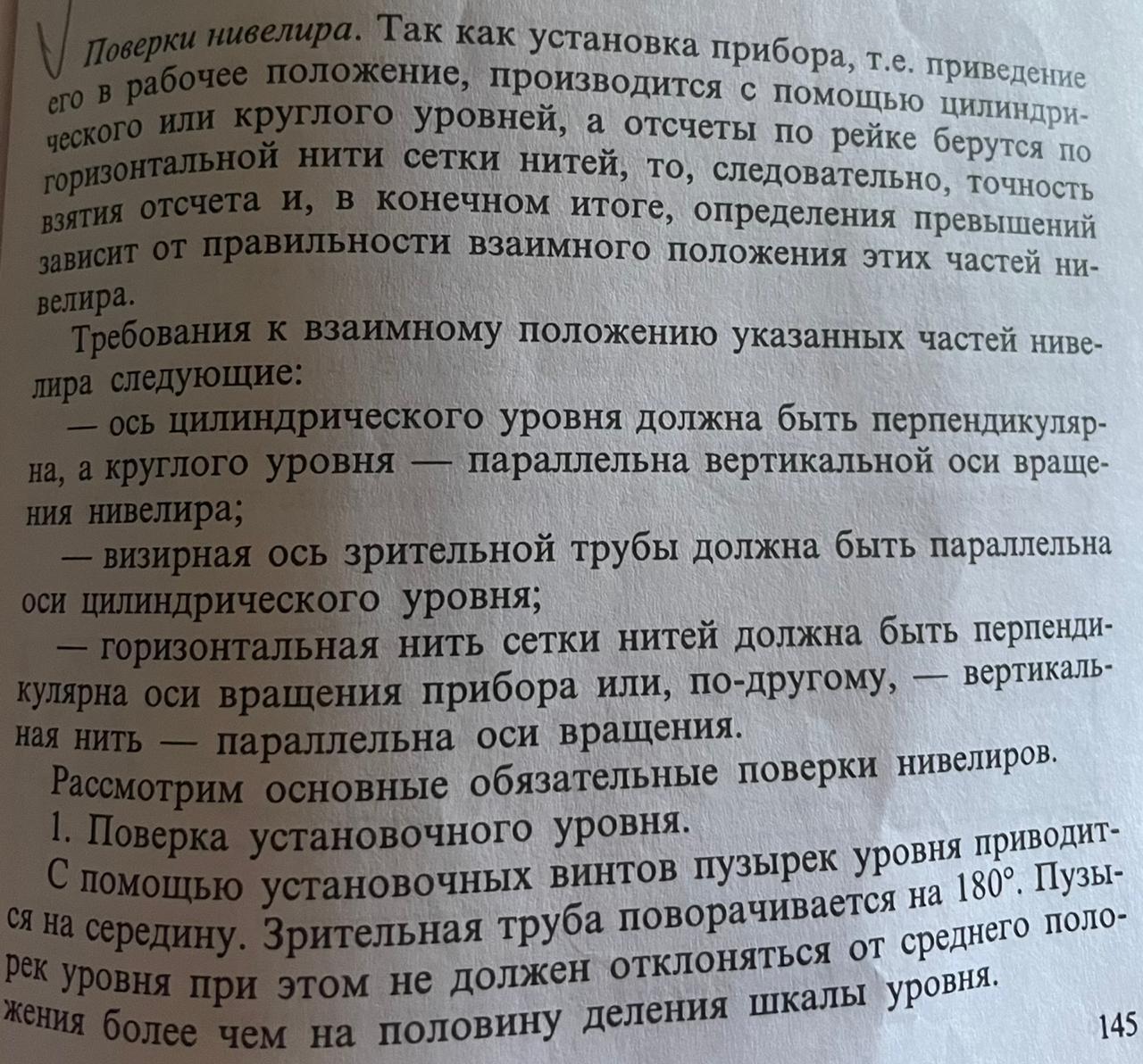 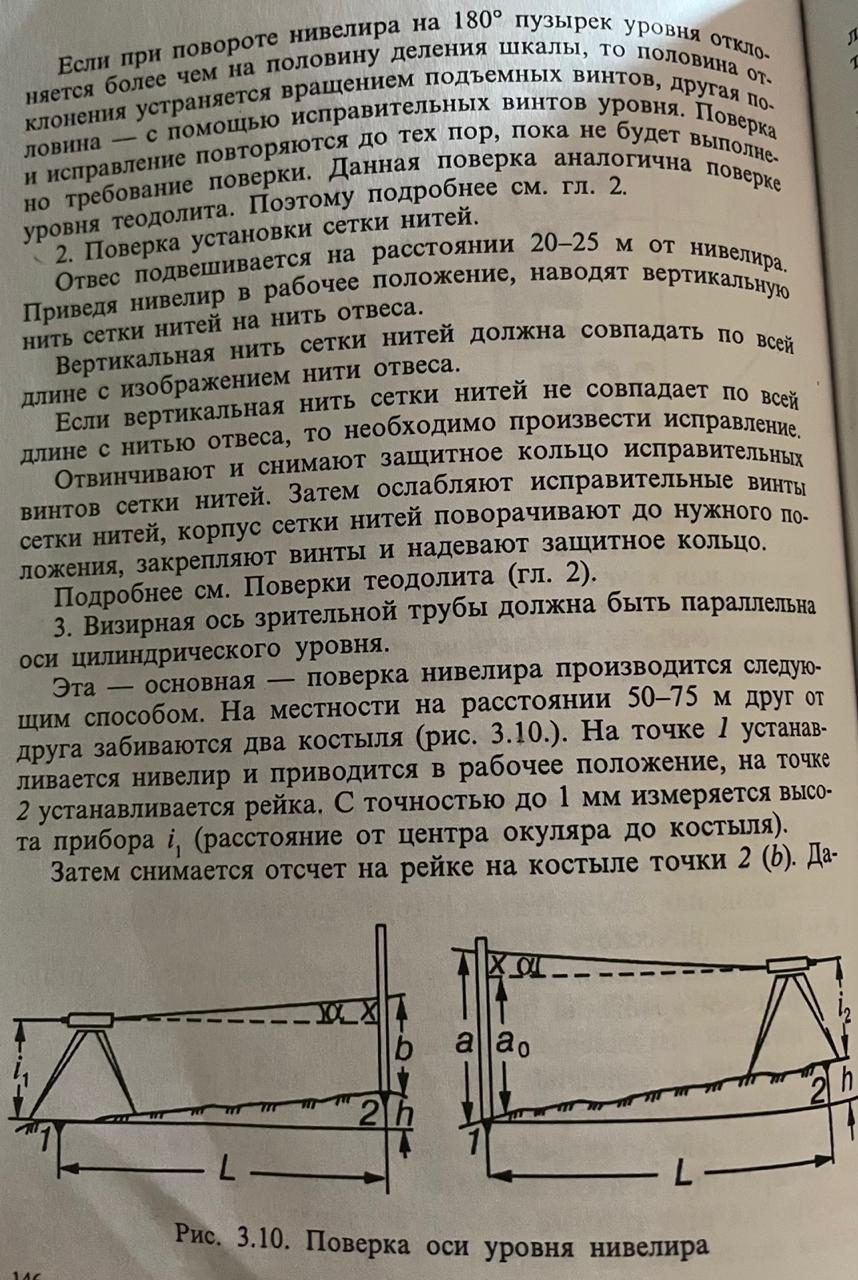 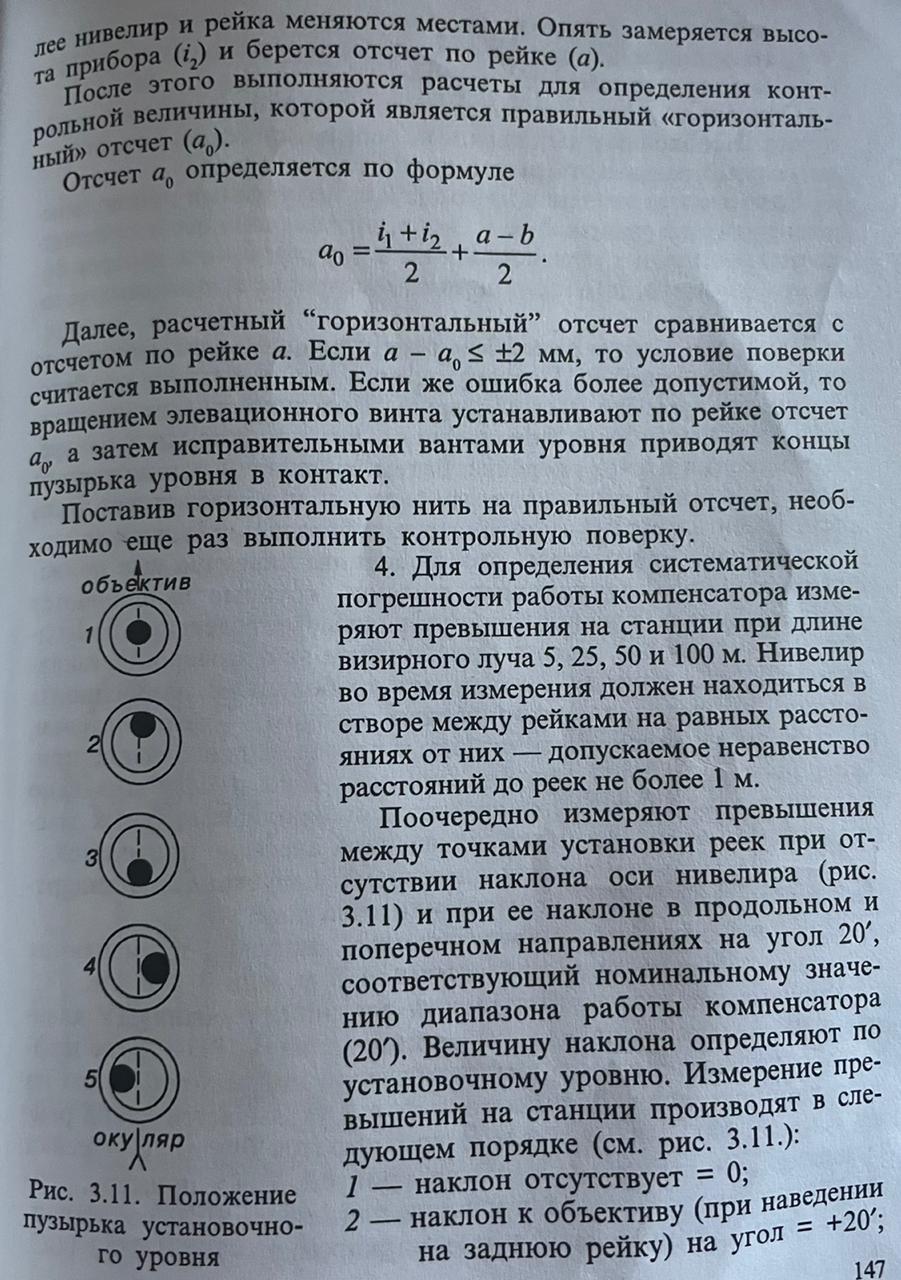 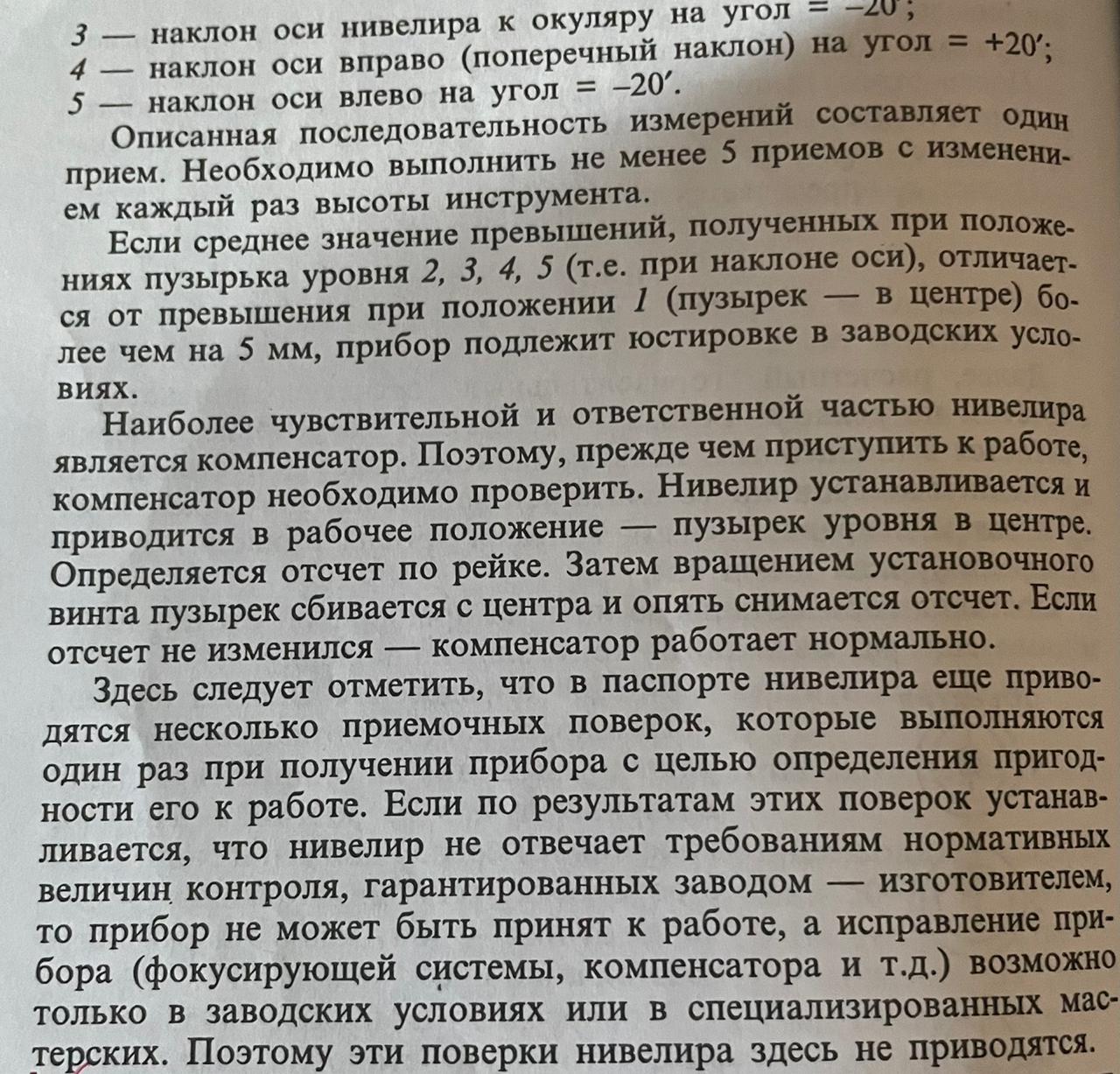 